１項目　自立した生活に向けて◆マネープランを立てようお金を計画的に使うため、一か月あたりのについて考えてみましょう。（例）一人暮らしにかかるお金（大阪市・20代）★家賃（部屋代や建物の管理費）・・・・・・・・・・・・・・・・・・・・・・・・・・60,000円☆（電気・ガス・水道代）・・・・・・・・・・・・・・・・・・・・・・・・・・10,000円★食費（自炊にかかる食費・外食費・おなど）・・・・・・・・・・・・30,000円☆通信費（代、インターネット代）・・・・・・・・・・・・・・・・・・・・・・・10,000円★交際費・費（友達と遊ぶお金、などを楽しむお金）・・・40,000円☆その他（日用品・）・・・・・・・・・・・・・・・・・・・・・・・・・・・・・・・・・10,000円★（病院代・生命保険料など）・・・・・・・・・・・・・・・・・・・・5,000円（合計165,000円）考えてみよう！マネープラン！現在の収入と支出のバランスがとれているのかチェックしてみましょう。◆自分のことは自分でしようあなたはどれくらい自立できているか、チェックしてみましょう。①朝、一人で起きることができる　　　　　　　　　　　　　　　　　　　　　　　はい　　・　　いいえ②家族にあいさつをしている　　　　　　　　　　　　　　　　　　　　　　　　　はい　　・　　いいえ③の方や・学校（職場）の人にあいさつができる　　　　 　はい　　・　　いいえ④自分の衣服は自分でや片付けができる　　　　　　　　　　はい　　・　　いいえ⑤約束の時間を守ることができる　　　　　　　　　　　　　　　　　　　　　　はい　　・　　いいえ⑥自分の部屋のは自分でする　　　　　　　　　　　　　　　　　　　　はい　　・　　いいえ⑦家の仕事（食事の準備や片付け・ゴミ出し等）をしている　はい　　・　　いいえ⑧スマホやゲームなどの使用時間を自分で管理できる　　 　はい　　・　　いいえ⑨自分の気持ちをコントロールできる　　　　　　　　　　　　　　　　　　　はい　　・　　いいえ⑩困った人がいたら声をかけることができる　　　　　　　　　　　　　はい　　・　　いいえ⑪公共マナーを守っている　　　　　　　　　　　　　　　　　　　　　　　　　　　　はい　　・　　いいえ⑫周囲の人（家族、友人、お年寄りなど）に気配りができる　はい　　・　　いいえ２項目　社会人になるための5か条　　高校卒業後は、働く人、専門学校や大学などに進学する人など、進む道は人それぞれですが、いずれは社会に出て、社会人として働くことになります。 　会社にはいろいろなルールやマナーがあるので、覚えておきましょう。第1条　あいさつコミュニケーションの入り口として、まず身に付けておきたいのは、時と場合に応じたあいさつです。　　　・朝　　　「おはようございます」　　　 ・昼　　　「こんにちは」　　　・夜　　　「こんばんは」　　　　　　　　　　 ・先に帰る時　「お先に失礼します」第2条　身だしなみ社会人としての、時・場所・場合にあった身だしなみをしましょう。　　日常の、などで、職場での印象は変わります。・頭髪（が付いていないか）　　・き、洗顔　　・の長さ・汚れ　　・服装　 ・靴の汚れ　　・ハンカチ、ティッシュペーパー第3条　時間の管理や持ち物の整理○準備時間も考え、起床時刻・自宅の出発時刻を決めているか○始業時間（仕事を始める時間）までに準備は整っているか　　○時の対応（電車の・など）　　　　・連絡ができるように会社の電話番号をえているか　　　　・事前に（代わりの方法）の確認はできているか○時間の管理と気持ちの切り替え　　　　・遅刻せずに出勤できているか　・就業時間と休憩時間の切り替えができているか　　○持ち物の管理　　　 ・ができているか　　・忘れ物がないか第4条　体調管理自分の体調は自分にしか分かりません。毎日働くためには、しっかりと生活リズムを整えることが大切です。体調が悪い時に無理をすると、一緒に働く人に心配をかけたり、仕事のミスにもつながったりするので、日ごろから、や食事、をきちんと取りましょう。第5条　ビジネスマナー　 ○ルールを守る　　  会社にも、というルールがあります。必ず守りましょう。　○報、連、相　 　 仕事をに進めるために上司への「」「」「」をしっかりしましょう。　○仕事中の　　　 仕事の進め方や考え方にちがいがあった時は冷静に話し合ったり、上司に相談したりしましょう。また休憩中であっても、職場の人やお客様に見られているかもしれないという事を意識して行動しましょう。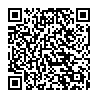 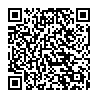 収入収入支出支出お小づかい円円円円円円円円円円合計円合計円